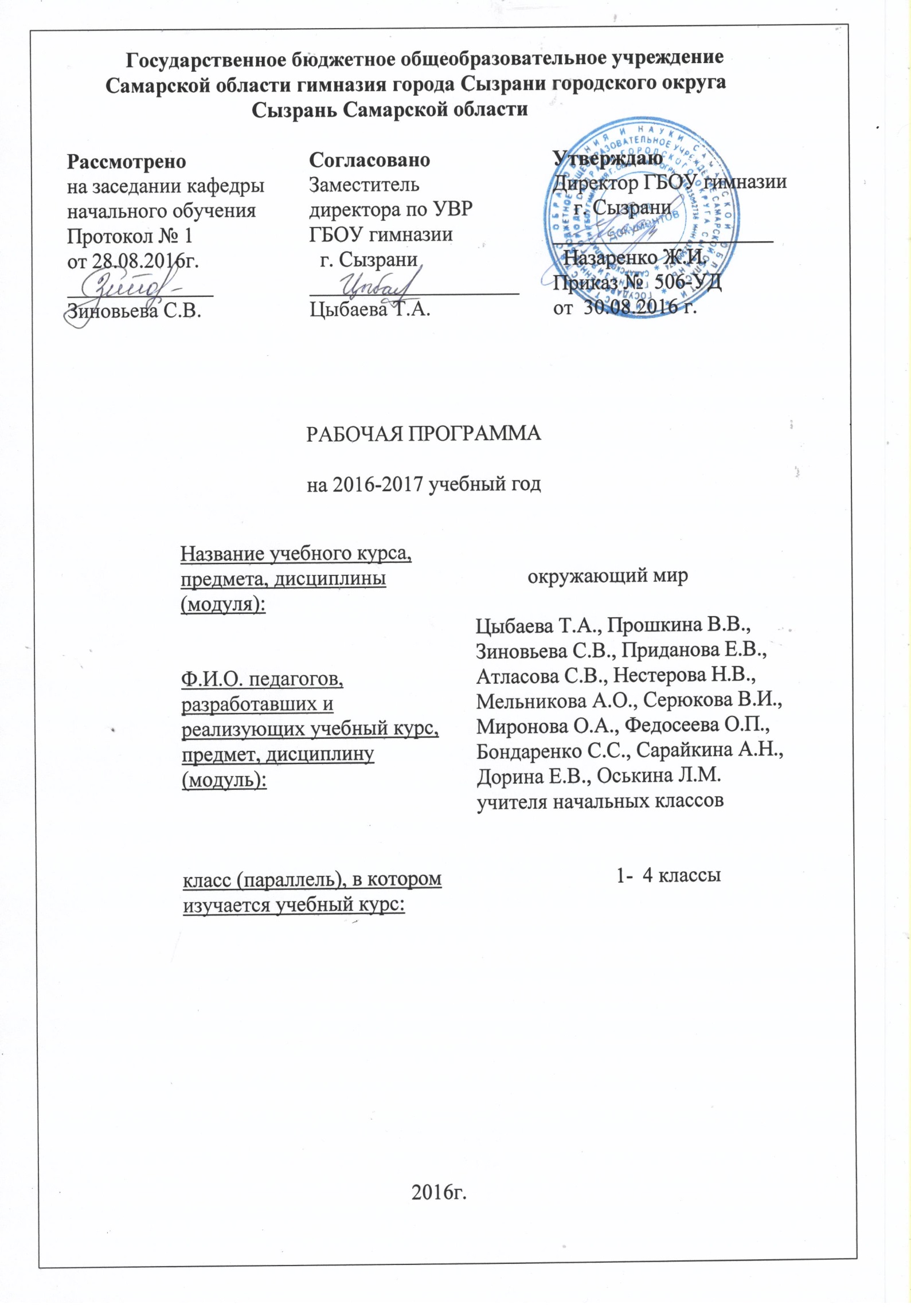         Рабочая программа ГБОУ гимназии г. Сызрани по окружающему миру на уровне начального общего образования (1-4 классы) составлена с учётом требований Федерального государственного образовательного стандарта начального общего образования (утвержден приказом Министерства образования и науки Российской Федерации от 06.10.2009г. № 373 в редакции приказов от 31.12.2015 г.), в соответствии с основной образовательной программой начального общего образования ГБОУ гимназии г. Сызрани.В Учебном плане ГБОУ гимназии г. Сызрани на изучение учебного предмета «Окружающий мир» отводится в 1 классе 2 часа в неделю, что составляет 66 часов в год, во 2 классе - 2 часа в неделю, что составляет 68 часов в  год, в 3 классе - 2 часа в неделю, что составляет 68 часов в  год,  в 4 классе - 2 часа в неделю, что составляет 68 часов в  год. Итого на уровне начального общего образования – 270 часов.Планируемые результаты изучения курса «Окружающий мир»В результате изучения курса «Окружающий мир» обучающиеся на уровне начального общего образования:получат возможность расширить, систематизировать и углубить исходные представления о природных и социальных объектах и явлениях как компонентах единого мира, овладеть основами практико-ориентированных знаний о природе, человеке и обществе, приобрести целостный взгляд на мир в его органичном единстве и разнообразии природы, народов, культур и религий;обретут чувство гордости за свою Родину, российский народ и его историю, осознают свою этническую и национальную принадлежность в контексте ценностей многонационального российского общества, а также гуманистических и демократических ценностных ориентаций, способствующих формированию российской гражданской идентичности;приобретут опыт эмоционально окрашенного, личностного отношения к миру природы и культуры; ознакомятся с началами естественных и социально-гуманитарных наук в их единстве и взаимосвязях, что даст учащимся ключ (метод) к осмыслению личного опыта, позволит сделать восприятие явлений окружающего мира более понятными, знакомыми и предсказуемыми, определить свое место в ближайшем окружении;получат возможность осознать свое место в мире на основе единства рационально-научного познания и эмоционально-ценностного осмысления личного опыта общения с людьми, обществом и природой, что станет основой уважительного отношения к иному мнению, истории и культуре других народов;познакомятся с некоторыми способами изучения природы и общества, начнут осваивать умения проводить наблюдения в природе, ставить опыты, научатся видеть и понимать некоторые причинно-следственные связи в окружающем мире и неизбежность его изменения под воздействием человека, в том числе на многообразном материале природы и культуры родного края, что поможет им овладеть начальными навыками адаптации в динамично изменяющемся и развивающемся мире;получат возможность приобрести базовые умения работы с ИКТ-средствами, поиска информации в электронных источниках и контролируемом Интернете, научатся создавать сообщения в виде текстов, аудио- и видеофрагментов, готовить и проводить небольшие презентации в поддержку собственных сообщений;примут и освоят социальную роль обучающегося, для которой характерно развитие мотивов учебной деятельности и формирование личностного смысла учения, самостоятельности и личной ответственности за свои поступки, в том числе в информационной деятельности, на основе представлений о нравственных нормах, социальной справедливости и свободе.В результате изучения курса выпускники заложат фундамент своей экологической и культурологической грамотности, получат возможность научиться соблюдать правила поведения в мире природы и людей, правила здорового образа жизни, освоят элементарные нормы адекватного природо- и культуросообразного поведения в окружающей природной и социальной среде.Человек и природаВыпускник научится:узнавать изученные объекты и явления живой и неживой природы;описывать на основе предложенного плана изученные объекты и явления живой и неживой природы, выделять их существенные признаки;сравнивать объекты живой и неживой природы на основе внешних признаков или известных характерных свойств и проводить простейшую классификацию изученных объектов природы;проводить несложные наблюдения в окружающей среде и ставить опыты, используя простейшее лабораторное оборудование и измерительные приборы; следовать инструкциям и правилам техники безопасности при проведении наблюдений и опытов;использовать естественно­научные тексты (на бумажных и электронных носителях, в том числе в контролируемом Интернете) с целью поиска и извлечения информации, ответов на вопросы, объяснений, создания собственных устных или письменных высказываний;использовать различные справочные издания (словарь по естествознанию, определитель растений и животных на основе иллюстраций, атлас карт, в том числе и компьютерные издания) для поиска необходимой информации;использовать готовые модели (глобус, карту, план) для объяснения явлений или описания свойств объектов;обнаруживать простейшие взаимосвязи между живой и неживой природой, взаимосвязи в живой природе; использовать их для объяснения необходимости бережного отношения к природе;определять характер взаимоотношений человека и природы, находить примеры влияния этих отношений на природные объекты, здоровье и безопасность человека;понимать необходимость здорового образа жизни, соблюдения правил безопасного поведения; использовать знания о строении и функционировании организма человека для сохранения и укрепления своего здоровья.Выпускник получит возможность научиться:использовать при проведении практических работ инструменты ИКТ (фото- и видеокамеру, микрофон и др.) для записи и обработки информации, готовить небольшие презентации по результатам наблюдений и опытов;моделировать объекты и отдельные процессы реального мира с использованием виртуальных лабораторий и механизмов, собранных из конструктора;осознавать ценность природы и необходимость нести ответственность за её сохранение, соблюдать правила экологичного поведения в школе и в быту (раздельный сбор мусора, экономия воды и электроэнергии) и природной среде;пользоваться простыми навыками самоконтроля самочувствия для сохранения здоровья; осознанно соблюдать режим дня, правила рационального питания и личной гигиены;выполнять правила безопасного поведения в доме, на улице, природной среде, оказывать первую помощь при несложных несчастных случаях;планировать, контролировать и оценивать учебные действия в процессе познания окружающего мира в соответствии с поставленной задачей и условиями её реализации.Человек и обществоВыпускник научится:узнавать государственную символику Российской Федерации и своего региона; описывать достопримечательности столицы и родного края; находить на карте мира Российскую Федерацию, на карте России Москву, свой регион и его главный город;различать прошлое, настоящее, будущее; соотносить изученные исторические события с датами, конкретную дату с веком; находить место изученных событий на «ленте времени»;используя дополнительные источники информации (на бумажных и электронных носителях, в том числе в контролируемом Интернете), находить факты, относящиеся к образу жизни, обычаям и верованиям своих предков; на основе имеющихся знаний отличать реальные исторические факты от вымыслов;оценивать характер взаимоотношений людей в различных социальных группах (семья, группа сверстников, этнос), в том числе с позиции развития этических чувств, доброжелательности и эмоционально­нравственной отзывчивости, понимания чувств других людей и сопереживания им;использовать различные справочные издания (словари, энциклопедии) и детскую литературу о человеке и обществе с целью поиска информации, ответов на вопросы, объяснений, для создания собственных устных или письменных высказываний.Выпускник получит возможность научиться:осознавать свою неразрывную связь с разнообразными окружающими социальными группами;ориентироваться в важнейших для страны и личности событиях и фактах прошлого и настоящего; оценивать их возможное влияние на будущее, приобретая тем самым чувство исторической перспективы;наблюдать и описывать проявления богатства внутреннего мира человека в его созидательной деятельности на благо семьи, в интересах  образовательной организации, социума, этноса, страны;проявлять уважение и готовность выполнять совместно установленные договорённости и правила, в том числе правила общения со взрослыми и сверстниками в официальной обстановке; участвовать в коллективной коммуникативной деятельности в информационной образовательной среде;определять общую цель в совместной деятельности и пути её достижения; договариваться о распределении функций и ролей; осуществлять взаимный контроль в совместной деятельности; адекватно оценивать собственное поведение и поведение окружающих.Основное содержание учебного предмета «Окружающий мир»Человек и природаПрирода. Природные объекты и предметы, созданные человеком. Неживая и живая природа. Признаки предметов (цвет, форма, сравнительные размеры и др.). Примеры явлений природы: смена времен года, снегопад, листопад, перелеты птиц, смена времени суток, рассвет, закат, ветер, дождь, гроза.Вещество. Разнообразие веществ в окружающем мире. Примеры веществ: соль, сахар, вода, природный газ. Твердые тела, жидкости, газы. Простейшие практические работы с веществами, жидкостями, газами.Звезды и планеты. Солнце – ближайшая к нам звезда, источник света и тепла для всего живого на Земле. Земля – планета, общее представление о форме и размерах Земли. Глобус как модель Земли. Географическая карта и план. Материки и океаны, их названия, расположение на глобусе и карте. Важнейшие природные объекты своей страны, района. Ориентирование на местности. Компас.Смена дня и ночи на Земле. Вращение Земли как причина смены дня и ночи. Времена года, их особенности (на основе наблюдений). Обращение Земли вокруг Солнца как причина смены времен года. Смена времен года в родном крае на основе наблюдений.Погода, ее составляющие (температура воздуха, облачность, осадки, ветер). Наблюдение за погодой своего края. Предсказание погоды и его значение в жизни людей.Формы земной поверхности: равнины, горы, холмы, овраги (общее представление, условное обозначение равнин и гор на карте). Особенности поверхности родного края (краткая характеристика на основе наблюдений).Водоемы, их разнообразие (океан, море, река, озеро, пруд); использование человеком. Водоемы родного края (названия, краткая характеристика на основе наблюдений).Воздух – смесь газов. Свойства воздуха. Значение воздуха для растений, животных, человека.Вода. Свойства воды. Состояния воды, ее распространение в природе, значение для живых организмов и хозяйственной жизни человека. Круговорот воды в природе.Полезные ископаемые, их значение в хозяйстве человека, бережное отношение людей к полезным ископаемым. Полезные ископаемые родного края (2–3 примера).Почва, ее состав, значение для живой природы и для хозяйственной жизни человека.Растения, их разнообразие. части растения (корень, стебель, лист, цветок, плод, семя). Условия, необходимые для жизни растения (свет, тепло, воздух, вода). Наблюдение роста растений, фиксация изменений. Деревья, кустарники, травы. Дикорастущие и культурные растения. Роль растений в природе и жизни людей, бережное отношение человека к растениям. Растения родного края, названия и краткая характеристика на основе наблюдений.Грибы: съедобные и ядовитые. Правила сбора грибов.Животные, их разнообразие. Условия, необходимые для жизни животных (воздух, вода, тепло, пища). Насекомые, рыбы, птицы, звери, их отличия. Особенности питания разных животных (хищные, растительноядные, всеядные). Размножение животных (насекомые, рыбы, птицы, звери). Дикие и домашние животные. Роль животных в природе и жизни людей, бережное отношение человека к животным. Животные родного края, их названия, краткая характеристика на основе наблюдений.Лес, луг, водоем – единство живой и неживой природы (солнечный свет, воздух, вода, почва, растения, животные). Круговорот веществ. Взаимосвязи в природном сообществе: растения – пища и укрытие для животных; животные – распространители плодов и семян растений. Влияние человека на природные сообщества. Природные сообщества родного края (2–3 примера на основе наблюдений).Природные зоны России: общее представление, основные природные зоны (климат, растительный и животный мир, особенности труда и быта людей, влияние человека на природу изучаемых зон, охрана природы).Человек – часть природы. Зависимость жизни человека от природы. Этическое и эстетическое значение природы в жизни человека. Освоение человеком законов жизни природы посредством практической деятельности. Народный календарь (приметы, поговорки, пословицы), определяющий сезонный труд людей.Положительное и отрицательное влияние деятельности человека на природу (в том числе на примере окружающей местности). Правила поведения в природе. Охрана природных богатств: воды, воздуха, полезных ископаемых, растительного и животного мира. Заповедники, национальные парки, их роль в охране природы. Красная книга России, ее значение, отдельные представители растений и животных Красной книги. Посильное участие в охране природы. Личная ответственность каждого человека за сохранность природы.Общее представление о строении тела человека. Системы органов (опорно-двигательная, пищеварительная, дыхательная, кровеносная, нервная, органы чувств), их роль в жизнедеятельности организма. Гигиена систем органов. Измерение температуры тела человека, частоты пульса. Личная ответственность каждого человека за состояние своего здоровья и здоровья окружающих его людей. Внимание, уважительное отношение к людям с ограниченными возможностями здоровья, забота о них.Человек и обществоОбщество – совокупность людей, которые объединены общей культурой и связаны друг с другом совместной деятельностью во имя общей цели. Духовно-нравственные и культурные ценности – основа жизнеспособности общества.Человек – член общества, носитель и создатель культуры. Понимание того, как складывается и развивается культура общества и каждого его члена. Общее представление о вкладе в культуру человечества традиций и религиозных воззрений разных народов. Взаимоотношения человека с другими людьми. Культура общения с представителями разных национальностей, социальных групп: проявление уважения, взаимопомощи, умения прислушиваться к чужому мнению. Внутренний мир человека: общее представление о человеческих свойствах и качествах.Семья – самое близкое окружение человека. Семейные традиции. Взаимоотношения в семье и взаимопомощь членов семьи. Оказание посильной помощи взрослым. Забота о детях, престарелых, больных – долг каждого человека. Хозяйство семьи. Родословная. Имена и фамилии членов семьи. Составление схемы родословного древа, истории семьи. Духовно-нравственные ценности в семейной культуре народов России и мира.Младший школьник. Правила поведения в школе, на уроке. Обращение к учителю. Оценка великой миссии учителя в культуре народов России и мира. Классный, школьный коллектив, совместная учеба, игры, отдых. Составление режима дня школьника.Друзья, взаимоотношения между ними; ценность дружбы, согласия, взаимной помощи. Правила взаимоотношений со взрослыми, сверстниками, культура поведения в школе и других общественных местах. Внимание к сверстникам, одноклассникам, плохо владеющим русским языком, помощь им в ориентации в учебной среде и окружающей обстановке.Значение труда в жизни человека и общества. Трудолюбие как общественно значимая ценность в культуре народов России и мира. Профессии людей. Личная ответственность человека за результаты своего труда и профессиональное мастерство.Общественный транспорт. Транспорт города или села. Наземный, воздушный и водный транспорт. Правила пользования транспортом. Средства связи: почта, телеграф, телефон, электронная почта, аудио- и видеочаты, форум.Средства массовой информации: радио, телевидение, пресса, Интернет. Избирательность при пользовании средствами массовой информации в целях сохранения духовно-нравственного здоровья.Наша Родина – Россия, Российская Федерация. Ценностно-смысловое содержание понятий «Родина», «Отечество», «Отчизна». Государственная символика России: Государственный герб России, Государственный флаг России, Государственный гимн России; правила поведения при прослушивании гимна. Конституция – Основной закон Российской Федерации. Права ребенка.Президент Российской Федерации – глава государства. Ответственность главы государства за социальное и духовно-нравственное благополучие граждан.Праздник в жизни общества как средство укрепления общественной солидарности и упрочения духовно-нравственных связей между соотечественниками. Новый год, Рождество, День защитника Отечества, 8 Mарта, День весны и труда, День Победы, День России, День защиты детей, День народного единства, День Конституции. Праздники и памятные даты своего региона. Оформление плаката или стенной газеты к общественному празднику.Россия на карте, государственная граница России.Москва – столица России. Святыни Москвы – святыни России. Достопримечательности Москвы: Кремль, Красная площадь, Большой театр и др. Характеристика отдельных исторических событий, связанных с Москвой (основание Москвы, строительство Кремля и др.). Герб Москвы. Расположение Москвы на карте.Города России. Санкт-Петербург: достопримечательности (Зимний дворец, памятник Петру I – Медный всадник, разводные мосты через Неву и др.), города Золотого кольца России (по выбору). Святыни городов России. Главный город родного края: достопримечательности, история и характеристика отдельных исторических событий, связанных с ним.Россия – многонациональная страна. Народы, населяющие Россию, их обычаи, характерные особенности быта (по выбору). Основные религии народов России: православие, ислам, иудаизм, буддизм. Уважительное отношение к своему и другим народам, их религии, культуре, истории. Проведение спортивного праздника на основе традиционных детских игр народов своего края.Родной край – частица России. Родной город (населенный пункт), регион (область, край, республика): название, основные достопримечательности; музеи, театры, спортивные комплексы и пр. Особенности труда людей родного края, их профессии. Названия разных народов, проживающих в данной местности, их обычаи, характерные особенности быта. Важные сведения из истории родного края. Святыни родного края. Проведение дня памяти выдающегося земляка.История Отечества. Счет лет в истории. Наиболее важные и яркие события общественной и культурной жизни страны в разные исторические периоды: Древняя Русь, Московское государство, Российская империя, СССР, Российская Федерация. Картины быта, труда, духовно-нравственные и культурные традиции людей в разные исторические времена. Выдающиеся люди разных эпох как носители базовых национальных ценностей. Охрана памятников истории и культуры. Посильное участие в охране памятников истории и культуры своего края. Личная ответственность каждого человека за сохранность историко-культурного наследия своего края.Страны и народы мира. Общее представление о многообразии стран, народов, религий на Земле. Знакомство с 3–4 (несколькими) странами (с контрастными особенностями): название, расположение на политической карте, столица, главные достопримечательности.Правила безопасной жизниЦенность здоровья и здорового образа жизни.Режим дня школьника, чередование труда и отдыха в режиме дня; личная гигиена. Физическая культура, закаливание, игры на воздухе как условие сохранения и укрепления здоровья. Личная ответственность каждого человека за сохранение и укрепление своего физического и нравственного здоровья. Номера телефонов экстренной помощи. Первая помощь при лёгких травмах (ушиб, порез, ожог), обмораживании, перегреве.Дорога от дома до школы, правила безопасного поведения на дорогах, в лесу, на водоёме в разное время года. Правила пожарной безопасности, основные правила обращения с газом, электричеством, водой.Правила безопасного поведения в природе.Забота о здоровье и безопасности окружающих людей .Тематическое планирование2 класс3 класс4 класс№Раздел, темаКол-во часовIВведение 5 ч.1Вводный урок. Вопросы и ответы.1 ч.2Мир вокруг нас и его многообразие.1 ч.3Учимся задавать вопросы об окружающем мире.1 ч.4Наша школа.1 ч.5Безопасный путь из дома в школу.1 ч.IIКто и что? 19 ч.6Наша Родина.  1 ч.7Москва – столица России.1 ч.8Проект «Моя малая родина» 1 ч.9Небо и небесные тела.1 ч.10Камни у нас под ногами. 1 ч.11Части растений.1 ч.12Комнатные растения.1 ч.13Растения клумбы, цветника. 1 ч.14Лиственные растения.1 ч.15Хвойные растения. 1 ч.16Насекомые.1 ч.17Рыбы.1 ч.18Птицы. 1 ч.19Звери.1 ч.20Разнообразие домашних предметов.1 ч.21Компьютер. 1 ч.22Правила безопасного поведения дома и на улице.1 ч.23Наша планета. 1 ч.24Обобщение по разделу «Что и кто?». Презентация проекта «Моя малая родина».1 ч.IIIКак, откуда и куда? 12 ч.25Семья. Проект «Моя семья».1 ч.26Вода в нашей жизни.1 ч.27Электричество. Правила безопасного обращения с электроприборами.1 ч.28Путь письма от отправителя к адресату.1 ч.29Реки.1 ч.30Снег и лед.1 ч.31Жизнь растений.1 ч.32Жизнь животных.1 ч.33Помощь птицам зимой.1 ч.34Сортировка  утилизация мусора.1 ч.35Загрязнение окружающей среды.1 ч.36Обобщение по разделу «Как, откуда и куда?». Презентация проекта «Моя семья».1 ч.IVГде и когда? 10 ч.37Проект «Мой класс и моя школа».1 ч.38Дни недели.1 ч.39Времена года.1 ч.40Обитатели Северного Ледовитого океана и Антарктиды.1 ч.41Обитатели саванн и тропических лесов.1 ч.42Зимующие и перелетные птицы.1 ч.43История появления одежды. Стили.1 ч.44Устройство велосипеда.1 ч.45Профессии.1 ч.46Обобщение по разделу «Где и когда?». Презентация проекта «Мой класс и моя школа».1 ч.VПочему и зачем?20 ч.47Небесные тела.1 ч.48Луна – спутник Земли.1 ч.49Природные явления.1 ч.50Мир звуков.1 ч.51Цвета радуги.1 ч.52Домашние питомцы и уход за ними.1 ч.53Проект «Мои домашние питомцы».1 ч.54Растения и животные леса. Правила поведения в лесу.1 ч.55Сон. Подготовка ко сну.1 ч.56Польза овощей и фруктов.1 ч.57Правила личной гигиены.1 ч.58Средства массовой информации.1 ч.59Наземный транспорт.1 ч.60Железнодорожный транспорт.1 ч.61Водный транспорт.1 ч.62Воздушный транспорт.1 ч.63Правила безопасного поведения в транспорте.1 ч.64Освоение космоса.1 ч.65Экология.1 ч.66Обобщение по разделу «Почему и зачем?». Презентация проекта «Мои домашние питомцы».1 ч.№ п/пРаздел, темаКол-во часовIГде мы живём?4 ч.1Родная страна. 1 ч.2Город и село. Проект «Родной город».1 ч.3Природа и рукотворный мир. 1 ч.4Обобщение по разделу «Где мы живём». 1 ч.IIПрирода20 ч.5Неживая и живая природа.1 ч.6Явления природы.1 ч.7Что такое погода.1 ч.8В гости к осени (экскурсия). 1 ч.9В гости к осени (урок). 1 ч.10Звёздное небо. 1 ч.11Заглянем в кладовые земли. 1 ч.12Про воздух…  1 ч.13…И про воду. 1 ч.14Какие бывают растения.1 ч.15Какие бывают животные.1 ч.16Невидимые нити. 1 ч.17Дикорастущие и культурные растения.1 ч.18Дикие и домашние животные. 1 ч.19Комнатные растения. 1 ч.20Животные живого уголка.1 ч.21Про кошек и собак.1 ч.22Красная книга.1 ч.23Будь природе другом. Проект «Красная книга, или Возьмём под защиту». 1 ч.24Обобщение по теме: «Природа». 1 ч.IIIЖизнь города и села10 ч.25Что такое экономика. 1 ч.26Из чего что сделано. 1 ч.27Как построить дом. 1 ч.28Какой бывает транспорт. 1 ч.29Культура и образование.1 ч.30Все профессии важны. Проект «Профессии».1 ч.31Обобщение по теме: «Жизнь города и села». 1 ч.32В гости к зиме (экскурсия).1 ч.33В гости к зиме (урок). 1 ч.34Презентация проектов  «Родной город », «Красная книга, или Возьмем под защиту», «Профессии». 1 ч.IVЗдоровье и безопасность9 ч.35Строение тела человека.1 ч.36Если хочешь быть здоров.1 ч.37Берегись автомобиля! 1 ч.38Школа пешехода. 1 ч.39Домашние опасности.  1 ч.40Пожар!  1 ч.41На воде и в лесу.  1 ч.42Опасные незнакомцы. 1 ч.43Обобщение по теме: «Здоровье и безопасность». 1 ч.VОбщение7 ч.44Наша дружная семья.1 ч.45Проект «Родословная».1 ч.46В школе.  1 ч.47Правила вежливости.1 ч.48Ты и твои друзья. 1 ч.49Мы – зрители и пассажиры. 1 ч.50Обобщение по теме: «Общение».1 ч.VIПутешествия18 ч.51 Посмотри вокруг.1 ч.52Ориентирование на местности.1 ч.53Для чего нужен компас? 1 ч.54Формы земной поверхности. 1 ч.55Водные богатства. 1 ч.56В гости к весне (экскурсия). 1 ч.57В гости к весне (урок). 1 ч.58Россия на карте. 1 ч.59Проект «Города России».1 ч.60Путешествие по Москве.1 ч.61Московский Кремль. 1 ч.62Город на Неве.1 ч.63Путешествие по планете. 1 ч.64Путешествие по материкам. 1 ч.65Страны мира.  Проект «Страны мира».1 ч.66.Впереди лето.1 ч.67.Обобщение по теме «Путешествия».1 ч.68.Презентация проектов «Родословная», «Города России», «Страны мира». 1 ч.№ п/пТемаКол-во часовI        «Как устроен мир» 6 ч.1Природа. 1ч2Человек – часть природы. Отличие человека от других живых существ.1ч3Проект «Богатства, отданные людям».1ч4Общество.1ч5Экология. Экологические связи.1ч6Природа в опасности.1чII                                 «Эта удивительная природа» 18 ч.7Тела, вещества, частицы.1ч8Разнообразие веществ.1ч9Воздух и его охрана.1ч10Вода.1ч11Превращение и круговорот воды1ч12Берегите воду!1ч13Почва. Свойства почвы.1ч14Разнообразие растений1ч15Солнце, растения и мы с вами.1ч16Размножение и развитие растений.1ч17Охрана растений.1ч18Разнообразие животных1ч19Кто  что ест?1ч20Проект «Разнообразие  природы родного края».1ч21Размножение и развитие животных.1ч22Охрана животных.1ч23В царстве грибов.1ч24Великий круговорот жизни.1чIII«Мы и наше здоровье»  10 ч.25Организм человека.1ч26Органы чувств.1ч27Надежная защита организма.1ч28Опора тела и движение.1ч29Наше питание. Проект «Школа кулинаров1ч30Дыхание и кровообращение.1ч31Умей предупреждать болезни1ч32Здоровый образ жизни.1ч33Комплексная проверочная работа за I полугодие1ч34Презентация проектов «Мы и наше здоровье».1чIV«Наша безопасность» 7 ч.35Огонь, вода и газ.1ч36Безопасный путь.1ч37Дорожные знаки.1ч38Проект «Кто нас защищает».1ч39Опасные места. 1ч40Природа и наша безопасность.1ч41Экологическая безопасность.1чV«Чему учит экономика» 12 ч.42Экономика. Отрасли экономики.1ч43Природные богатства и труд людей – основа экономики1ч44Полезные ископаемые.1ч45Растениеводство.1ч46Животноводство.1ч47Промышленность. Отрасли промышленности.1ч48Проект «Экономика родного края.1ч49Деньги. Виды денежных знаков.1ч50Государственный бюджет.1ч51Семейный бюджет.1ч52Экономика и экология1ч53Проект «Экологические прогнозы.1чVI«Путешествие по городам и странам»15 ч.54Золотое кольцо России.1ч55Города Золотого кольца.1ч56Достопримечательности городов Золотого кольца.1ч57Проект «Музей путешествий».1ч58Наши ближайшие соседи.1ч59На севере Европы.1ч60Страны Бенилюкса.1ч61В центре Европы.1ч62Путешествие по Франции и Великобритании.1ч63Государственные символы Франции и Великобритании.1ч64На юге Европы.1ч65По знаменитым местам мира.1ч66Комплексная проверочная работа за II полугодие. 1ч67Презентация проектов «Кто нас защищает».1ч68Презентация проектов «Экономика родного края».1ч№п\п№п\пТема урокаТема урокаКол-во часовIIЗемля и человечествоЗемля и человечество10 ч.11Мир глазами астрономаМир глазами астронома1 ч22Планеты Солнечной системы. Практическая работаПланеты Солнечной системы. Практическая работа1 ч33Звездное небо – великая книга 
ПриродыЗвездное небо – великая книга 
Природы1 ч44Мир глазами географа. Глобус 
и географическая картаМир глазами географа. Глобус 
и географическая карта1 ч55Мир глазами историкаМир глазами историка1 ч66Когда и где?Когда и где?1 ч77Мир глазами эколога.Мир глазами эколога.1 ч88Сокровища Земли под охраной человечества.Сокровища Земли под охраной человечества.1 ч99Проект «Красная книга нашего края»Проект «Красная книга нашего края»1 ч1010Обобщающий урок  по разделу «Земля и человечество»  Обобщающий урок  по разделу «Земля и человечество»  1 чIIIIПрирода РоссииПрирода России11 ч.1111Равнины и горы РоссииРавнины и горы России1 ч1212Моря, озера и реки РоссииМоря, озера и реки России1 ч1313Природные зоны России.Природные зоны России.1 ч1414Зона арктических пустынь.Зона арктических пустынь.1 ч1515Тундра. Природа тундры.Тундра. Природа тундры.1 ч1616Леса России.Леса России.1 ч1717Лес и человек.Проверочная работа по теме «Леса России»Лес и человек.Проверочная работа по теме «Леса России»1 ч1818Зона степей.Зона степей.1 ч1919Пустыни.Пустыни.1 ч2020У Чёрного моря.У Чёрного моря.1 ч2121Обобщающий урок  по разделу  «По природным зонам  России»Обобщающий урок  по разделу  «По природным зонам  России»1 чIIIIIIРодной край – часть большой страныРодной край – часть большой страны11 ч.2222Наш край.Наш край.1 ч2323Поверхность нашего края.Поверхность нашего края.1 ч2424Водные богатства нашего края.Водные богатства нашего края.1 ч2525Наши подземные богатства.Наши подземные богатства.1 ч2626Земля – кормилица.Земля – кормилица.1 ч2727Жизнь леса. Лес – природное сообществоЖизнь леса. Лес – природное сообщество1 ч2828Жизнь луга. Луг – природное сообществоЖизнь луга. Луг – природное сообщество1 ч2929Жизнь пресного водоемаЖизнь пресного водоема1 ч3030Растениеводство в нашем краеРастениеводство в нашем крае1 ч3131Животноводство в нашем крае.Животноводство в нашем крае.1 ч3232Обобщающий урок-игра «По родному краю»Обобщающий урок-игра «По родному краю»1 чIVСтраницы всемирной историиСтраницы всемирной истории7 ч.7 ч.3333Комплексная проверочная работа за I полугодиеКомплексная проверочная работа за I полугодие1 ч3434Начало истории человечестваНачало истории человечества1 ч3535Мир древности: далекий и близкийМир древности: далекий и близкий1 ч3636Средние века: время рыцарей 
и замковСредние века: время рыцарей 
и замков1 ч3737Новое время: встреча Европы 
и АмерикиНовое время: встреча Европы 
и Америки1 ч3838Новейшее время: история продолжается сегодняНовейшее время: история продолжается сегодня1 ч3939Обобщение по разделу «Страницы всемирной истории»Обобщение по разделу «Страницы всемирной истории»1 чVVСтраницы истории РоссииСтраницы истории России20 ч.4040Жизнь древних славянЖизнь древних славян1 ч4141Во времена Древней Руси.Во времена Древней Руси.1 ч4242Страна городов.Страна городов.1 ч4343Из книжной сокровищницы Древней Руси.Из книжной сокровищницы Древней Руси.1 ч4444Трудные времена на Русской земле.Трудные времена на Русской земле.1 ч4545Русь расправляет крылья.Русь расправляет крылья.1 ч4646Куликовская битва.Куликовская битва.1 ч4747Иван Третий.Иван Третий.1 ч4848Мастера печатных дел.Мастера печатных дел.1 ч4949Патриоты России.Патриоты России.1 ч5050Пётр Великий.Пётр Великий.1 ч5151Михаил Васильевич Ломоносов.Михаил Васильевич Ломоносов.1 ч5252Екатерина Великая.Екатерина Великая.1 ч5353Отечественная война 1812 года.Отечественная война 1812 года.1 ч5454Страницы истории XIX века.Страницы истории XIX века.1 ч5555Россия вступает в XX век.Россия вступает в XX век.1 ч5656Страницы истории 1920 – 1930 – х годов.Страницы истории 1920 – 1930 – х годов.1 ч5757Великая война и Великая победа.Великая война и Великая победа.1 ч5858Страна, открывшая путь в космос.Страна, открывшая путь в космос.1 ч5959Обобщающий урок  по разделу «Страницы истории России»Обобщающий урок  по разделу «Страницы истории России»1 чVIVIСовременная РоссияСовременная Россия9 ч.6060Основной закон России и права человека. Основной закон России и права человека. 1 ч6161Мы  - граждане России.Мы  - граждане России.1 ч6262Славные символы России.Славные символы России.1 ч6363Такие разные праздники.Такие разные праздники.1 ч6464Путешествие по России.Путешествие по России.1 ч6565Путешествие по России. Север европейской части РоссииПутешествие по России. Север европейской части России1 ч6666Обобщающий урок  по разделу «Современная  Россия»Обобщающий урок  по разделу «Современная  Россия»1 ч6767Комплексная проверочная работа за II полугодиеКомплексная проверочная работа за II полугодие1 ч6868Презентация проектов (по выбору).Презентация проектов (по выбору).1 ч